Задание по математике для обучающихся группы  МТЭ-19Добрый день. Сегодня начинаем  изучать  тему «Решение логарифмических неравенств». Для этого изучаем материал пункта 39 на странице 243.   Внимательно разбираемся в опорных конспектах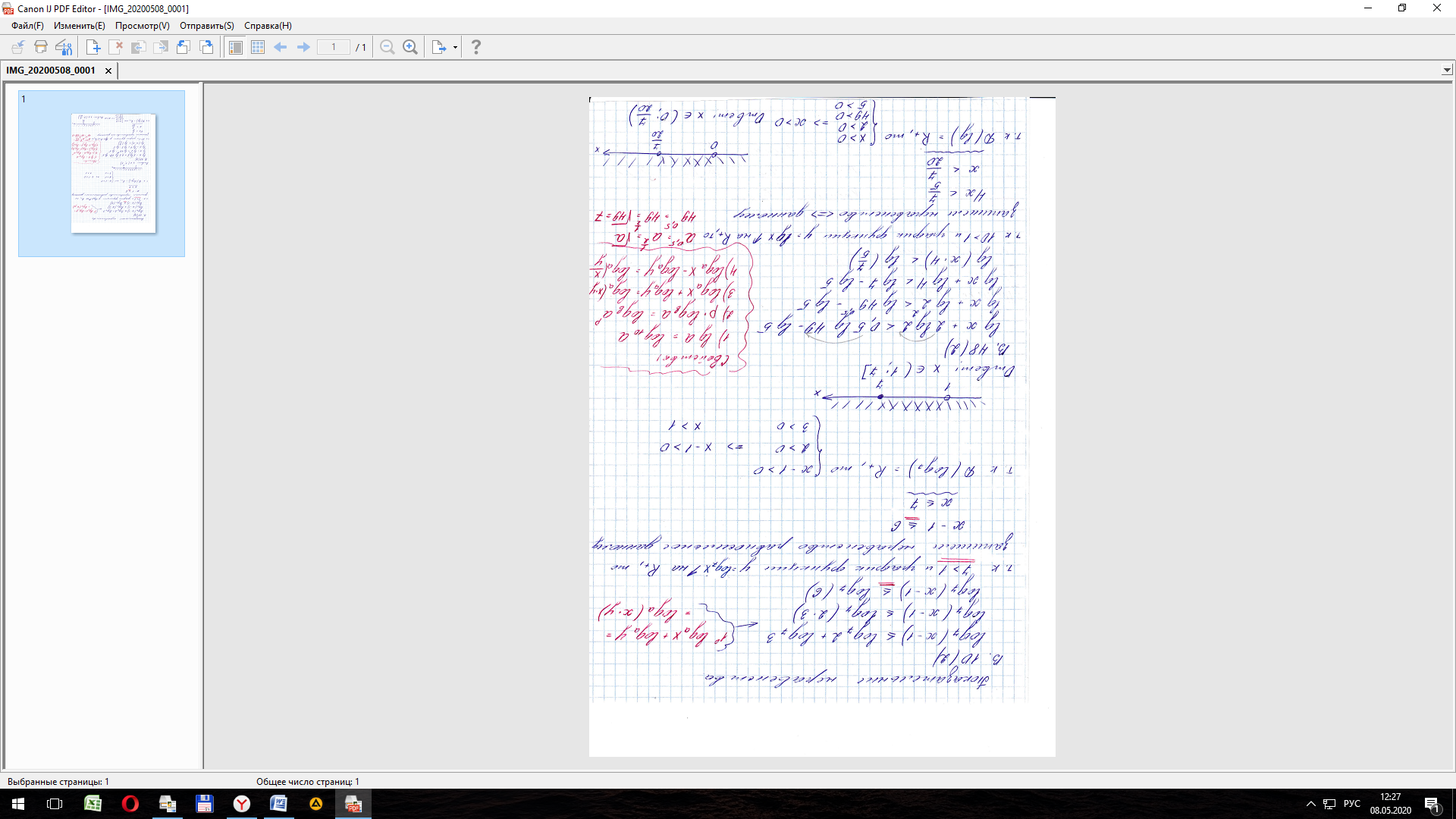 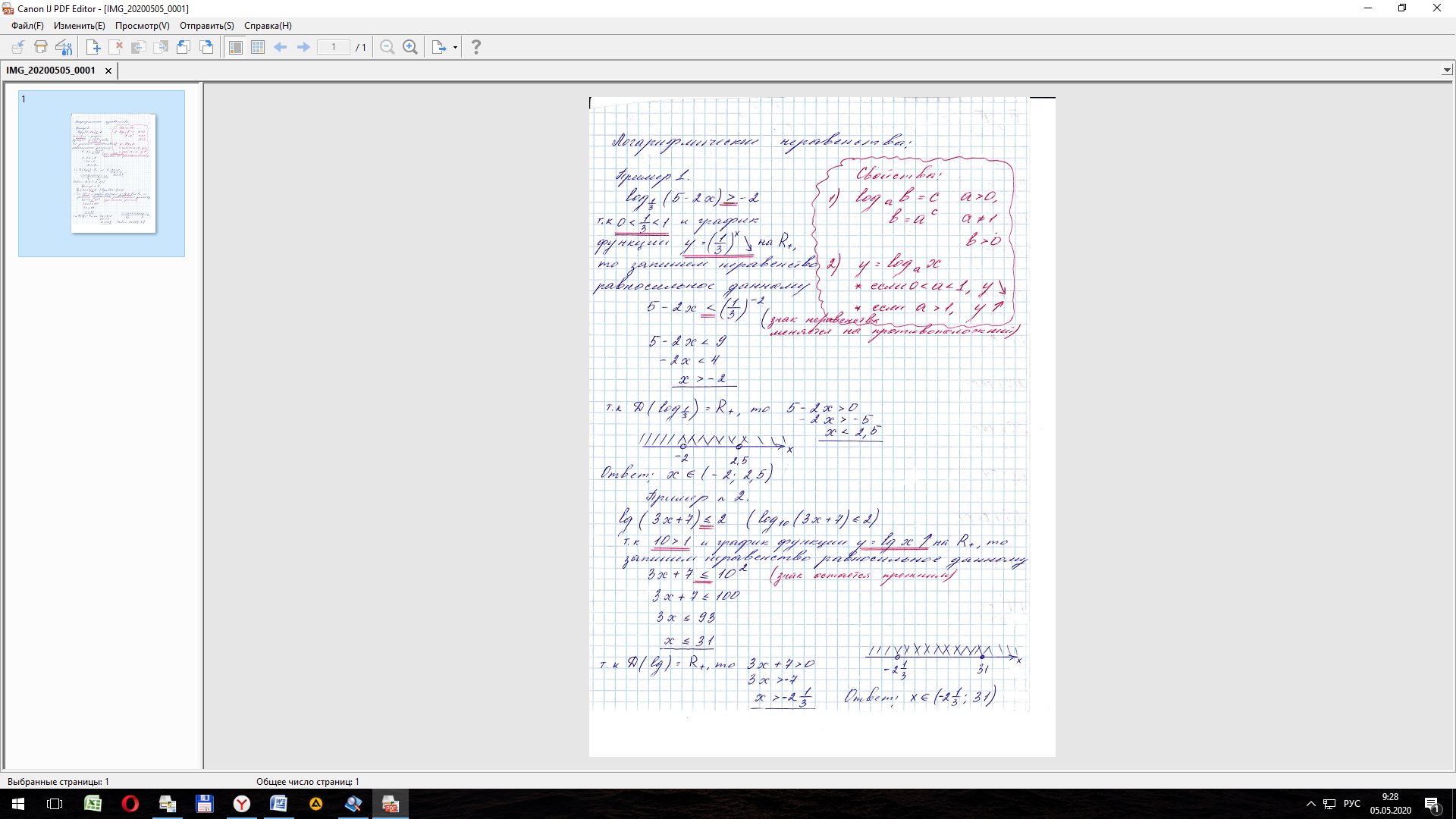 Самостоятельно решаем задание 2 в вариантах 4,7,14,20,22,24,25  стр. 7-23 (сборник Дорофеева)    Выполненные задания отправляем мне на эл.почту по адресу  ksp.npet@mail.ru  Срок выполнения задания  19 июня.